CCorporations (Taxing) Act 1990Portfolio:Attorney GeneralAgency:Department of JusticeCorporations (Taxing) Act 19901990/1062 Jan 19912 Jan 1991 (see s. 2)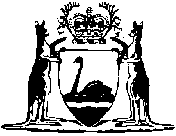 